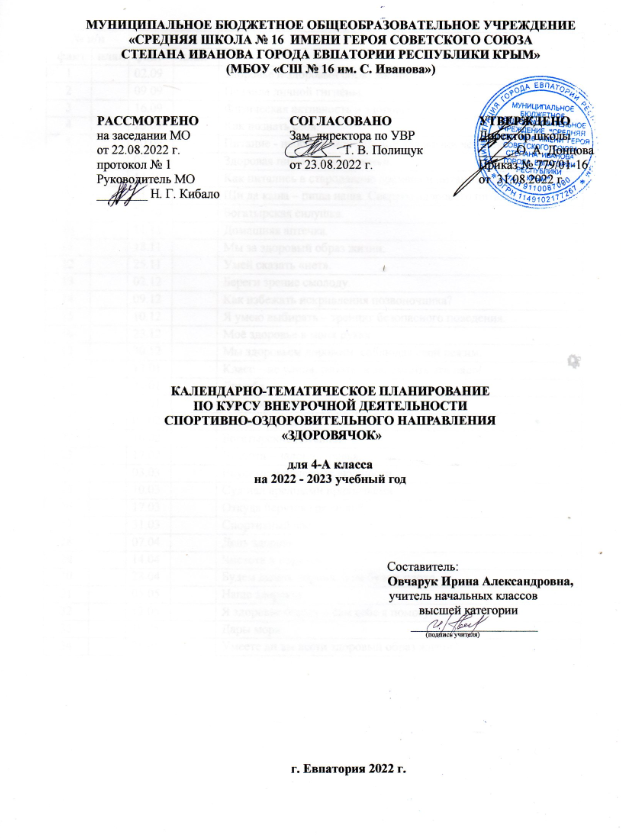 № п/п№ п/пДатаДатаТемафактпланфактплан102.09Здоровье и здоровый образ жизни.209.09Правила личной гигиены.316.09Физическая активность и здоровье.423.09Как познать себя.530.09Питание - необходимое условие для жизни человека.607.10Здоровая пища для всей семьи.714.10Как питались в стародавние времена и питание нашего времени.821.10Щи да каша – пища наша. Секреты здорового питания.928.10Богатырская силушка.1011.11Домашняя аптечка.1118.11Мы за здоровый образ жизни.1225.11Умей сказать «нет».1302.12Береги зрение смолоду.1409.12Как избежать искривления позвоночника?1510.12Я умею выбирать – тренинг безопасного поведения.1623.12Моё здоровье в моих руках.1730.12Мы здоровьем дорожим, соблюдая свой режим.1813.01Класс – не улица, ребята, и запомнить это надо!1920.01Дружба.2027.01Мир вокруг нас.2103.02Я дарю подарки.2210.02Богатырские потешки.2317.02Чистота – залог здоровья.2403.03Вкусные и полезные вкусности.2510.03Суд над вредными привычками.2617.03Откуда берутся грязнули?2731.03Спортивный час.2807.04День здоровья.2914.04Чистота и порядок.3028.04Будем делать хорошо и не будем плохо.3105.05Наше здоровье.3212.05Я здоровье берегу – сам себе я помогу.3319.05Дары моря.3426.05Умеете ли вы вести здоровый образ жизни?